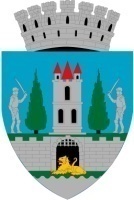 Kereskényi Gábor, primar al municipiului Satu Mare,În temeiul prevederilor art. 136, alin. (1) din O.U.G. nr. 57/2019 privind Codul Administrativ, cu modificările și completările ulterioare, inițiez proiectul de hotărâre  privind predarea către Ministerul Dezvoltării, Lucrărilor Publice şi Administraţiei prin Compania Naţională de Investiţii C.N.I. S.A. a amplasamentului şi asigurarea condiţiilor în vederea realizării obiectivului de investiții Bazin de înot didactic şi agrement în municipiul Satu Mare, str.Crişan nr.37, proiect  în susținerea căruia formulez următorul:		Referat de aprobareObiectivul general al proiectului, în cadrul  dezvoltării durabile a municipiului,  este   construirea unui bazin de înot didactic şi agrement destinat  în principal desfăşurării orelor de înot în cadrul disciplinei sport, oferind astfel şcolilor şi tineretului din municipiu un mediu propice stimulării unui mod  de viață sănătos, sociabilității, dezvoltării fizice sănătoase  şi armonioase, şi oferind totodată tuturor locuitorilor urbei o locaţie pentru petrecerea timpului liber prin înot, în condiţii igienico-sanitare  corespunzătoare.     	În conformitate cu prevederile din Ordonanţa Guvernului nr.25/2001 privind înfiinţarea Companiei Naţionale de Investiţii cu modificările şi completările ulterioare,Raportat la prevederile  art. 129, alin (2) lit. c) din O.U.G. 57/2019 privind Codul administrativ, cu modificările și completările ulterioare, potrivit cărora consiliul local hotărăște în condițiile legii și are atribuții privind dezvoltarea economico-socială și de mediu a municipiului, Propun spre dezbatere și aprobare Consiliului Local al municipiului Satu Mare Proiectul de hotărâre privind predarea către Ministerul Dezvoltării, Lucrărilor Publice şi Administraţiei prin Compania Naţională de Investiţii C.N.I. S.A. a amplasamentului şi asigurarea condiţiilor în vederea realizării obiectivului de investiții  Bazin de înot didactic şi agrement, în municipiul Satu Mare, str.Crişan nr.37  judeţul Satu Mare, în forma prezentată de executiv.INIŢIATOR PROIECTPRIMARKereskényi Gábor